          Kauno r. Vilkijos gimnazijos pirmaklasiai dalyvavo iniciatyvoje ,,Šok į tėvų klumpes“ ir  vyko į ūkininko sodybą susipažinti su ūkininko darbu. Atvykus visus pasitiko mokinės mama - Jurgita Marazienė ir šunelis Rikis. Sodybos šeimininkė papasakojo, kur avytės gyvena, kuo maitinasi, kokia jų nauda žmonėms ir pievoms. Tvartelyje pirmokėliai galėjo pamaitinti avytes savo atsivežtomis duonos riekutėmis, grūdais ir šienu. Kol avytės pusryčiavo, buvo malonu jas paglostyti  ir stebėti, kaip mamytės maitina ėriukus. Paskui vaikai atidarė aptvarų vartus ir visa avių banda išskubėjo į žaliąsias pievas. Apžiūrėję minkštutėlę avies vilną, visi pasigamino avies vilnos apyrankes.  Įtvirtinant žinias apie avių ūkį, sodybos šeimininkė surengė viktoriną. Geriausiai atsakę į klausimus buvo apdovanoti prizais -  kalakutės plunksnomis. Kūrybiški pirmokėliai iškart pavirto ,,indėnais“, o patys drąsiausieji išbandė ir pajautė elektrinio piemens poveikį. Tie, kas po išbandymų ,,liko gyvi“, šokinėdami per kliūtis įveikė natūralių kliūčių ruožą.         Mažiesiems smalsučiams buvo įdomu sužinoti apie naminių paukščių gyvenimą, jų džiaugsmus ir vargus. Vaikai apžiūrėjo paukštidę,  kurioje matė vištų ,,miegamąjį“ ir lizdus. Visus labai nudžiugino draugiškai viename lizde perinčios vištytė ir antytė! Vaikai sužinojo, kaip vištomis rūpinasi gaidys, kaip nustatyti, kurios vištos  kokios spalvos kiaušinis. Visus labai nustebino, kad net ir labiausiai mylima višta per dieną gali padėti tik vieną kiaušinį!         Apžiūrėję visą ūkininko sodybą svečiai pasuko prie tvenkinio. Ten likusia duona pamaitino karpius. Būtų buvę malonu dar ir  pažvejoti, bet  mokykloje jau laukė pamokos. Pirmokai nekantraudami jau laukia kitų pažintinių išvykų.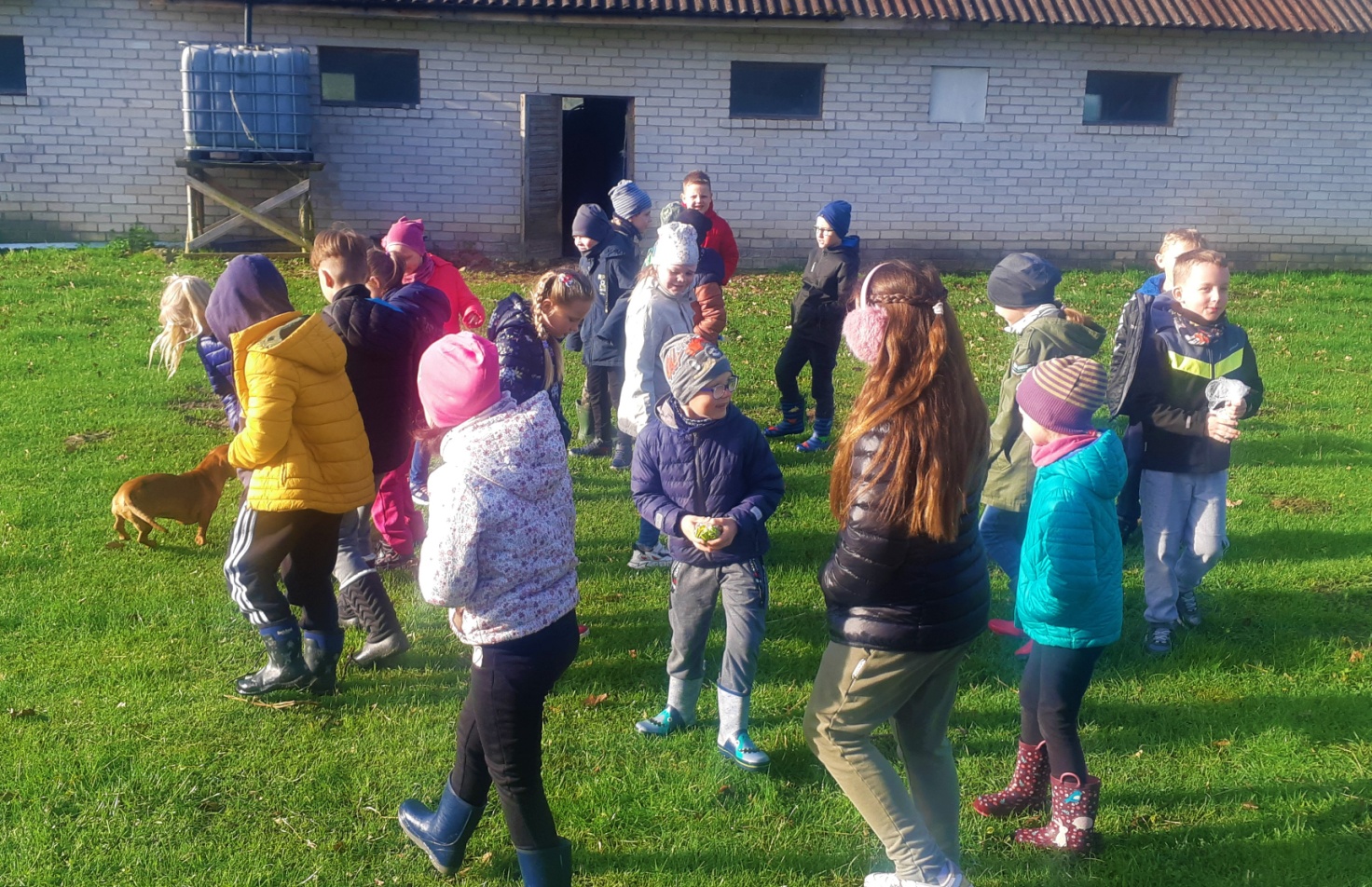 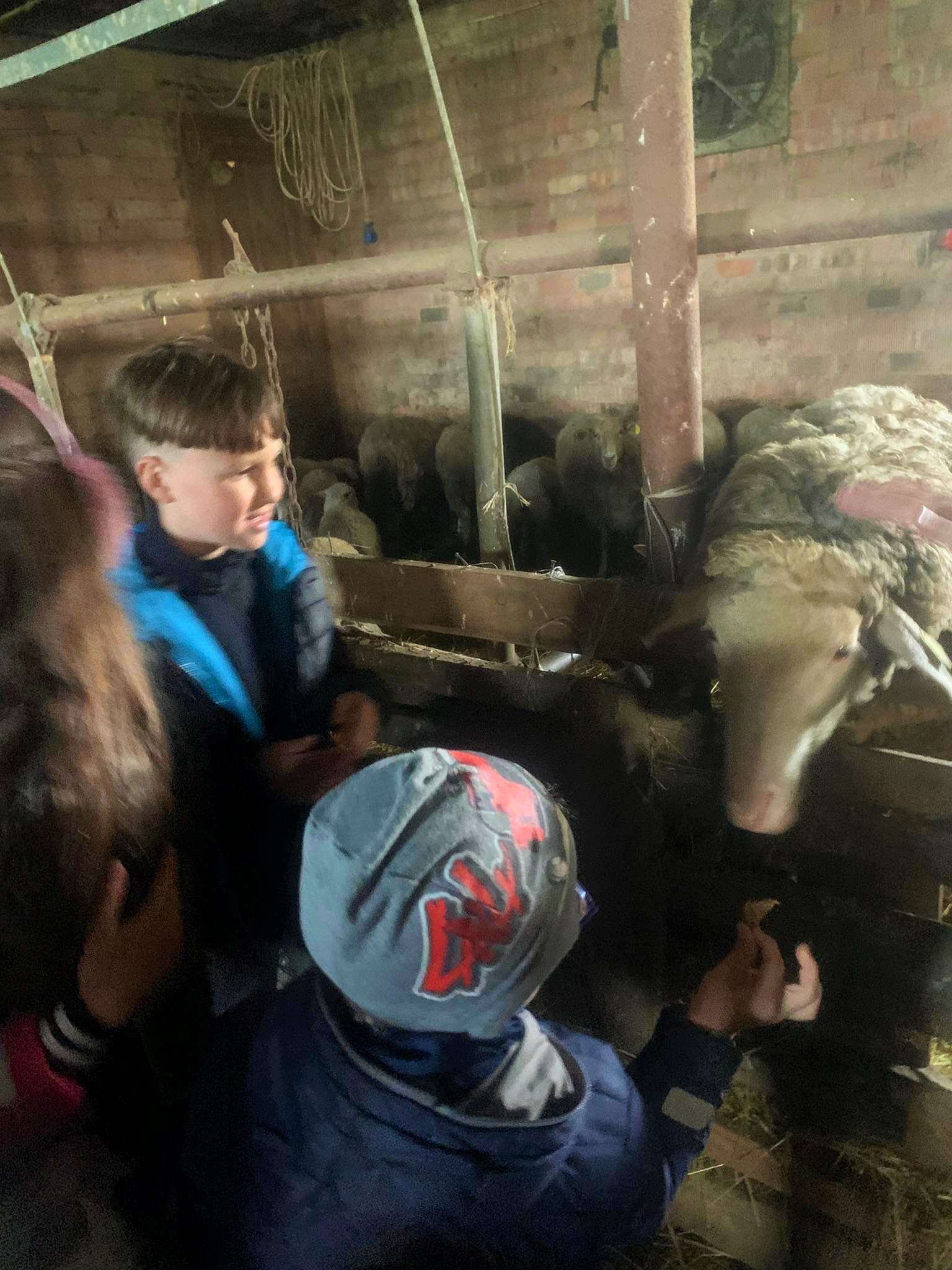 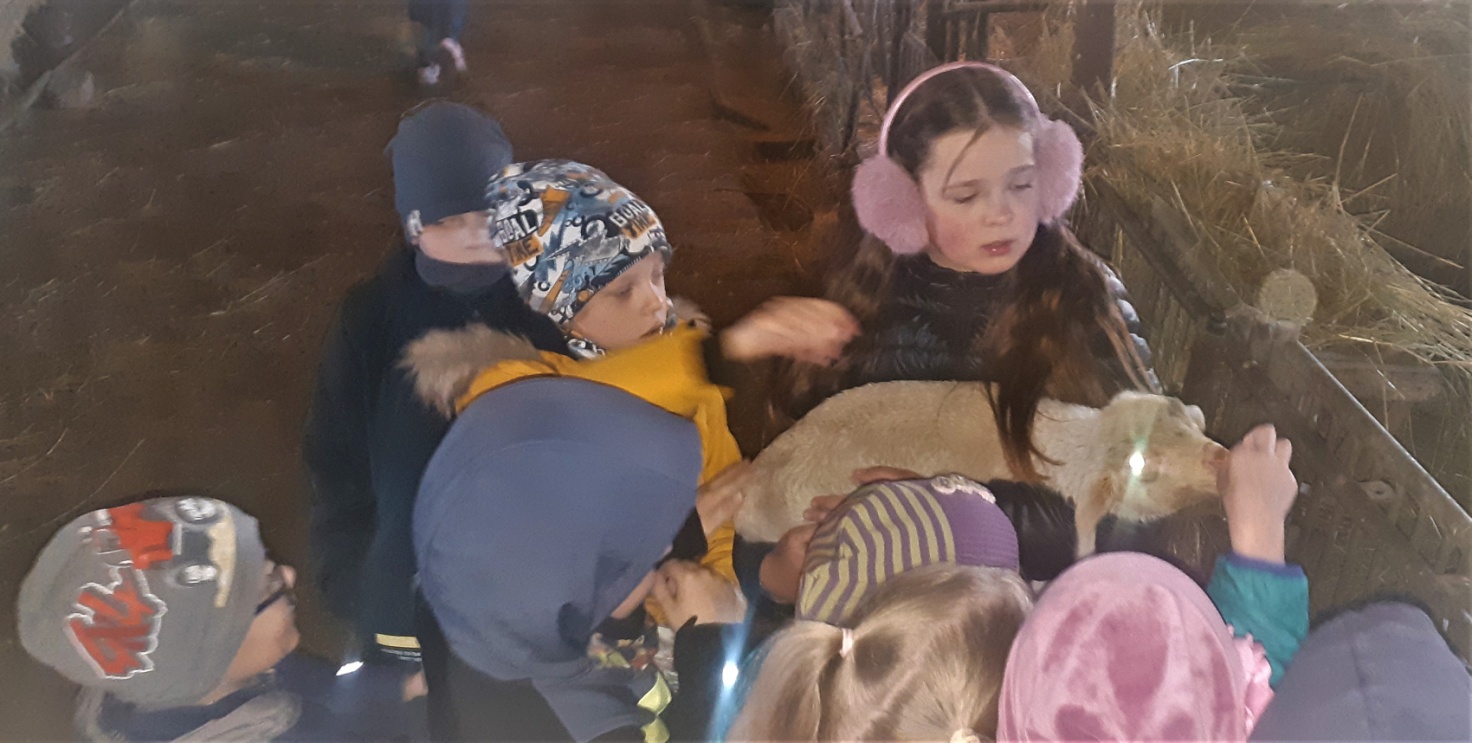 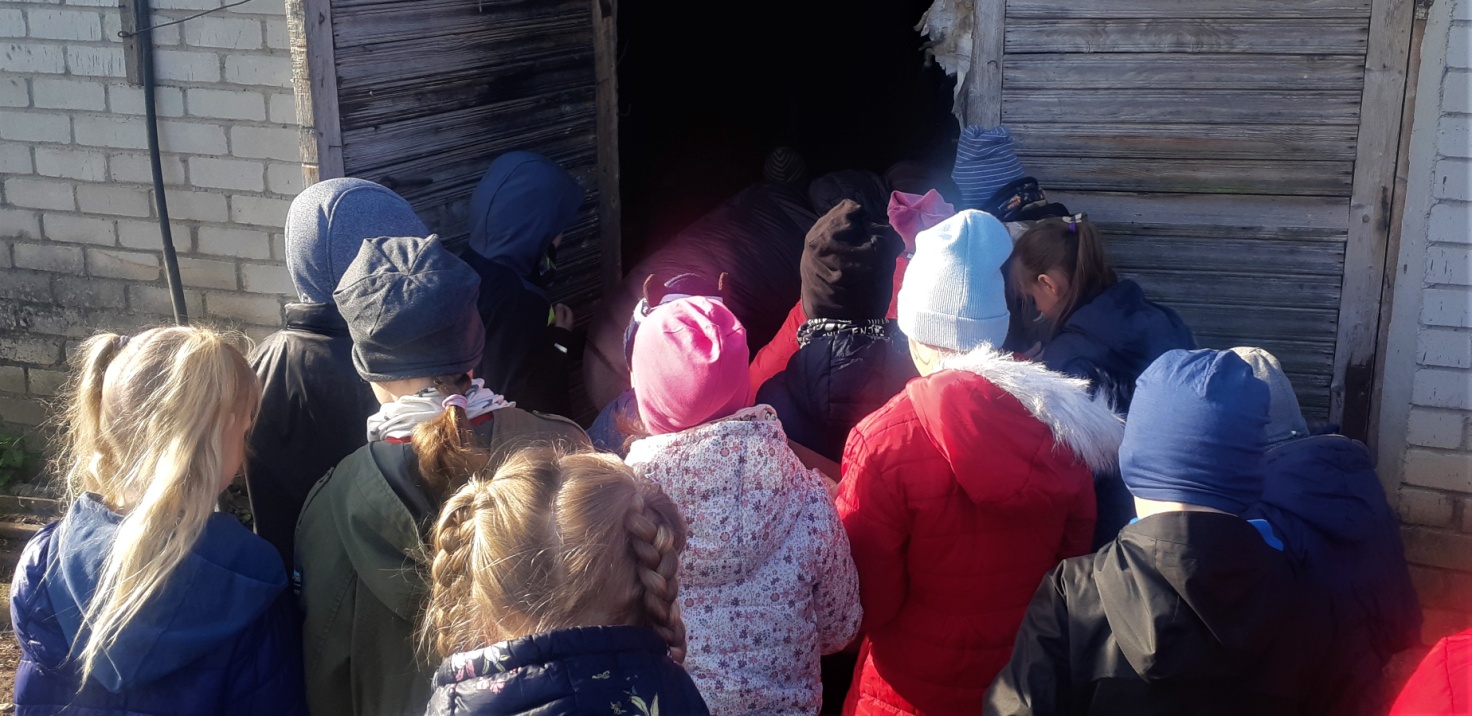 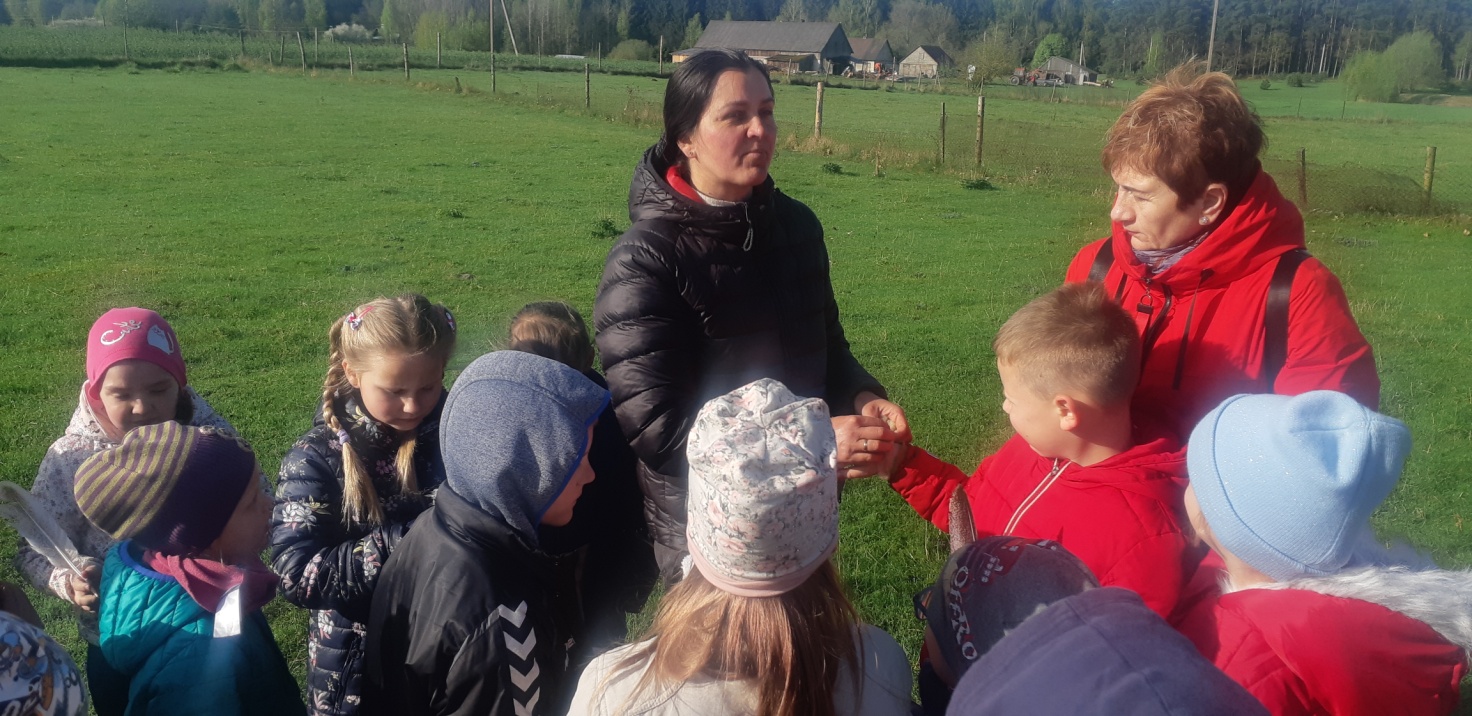 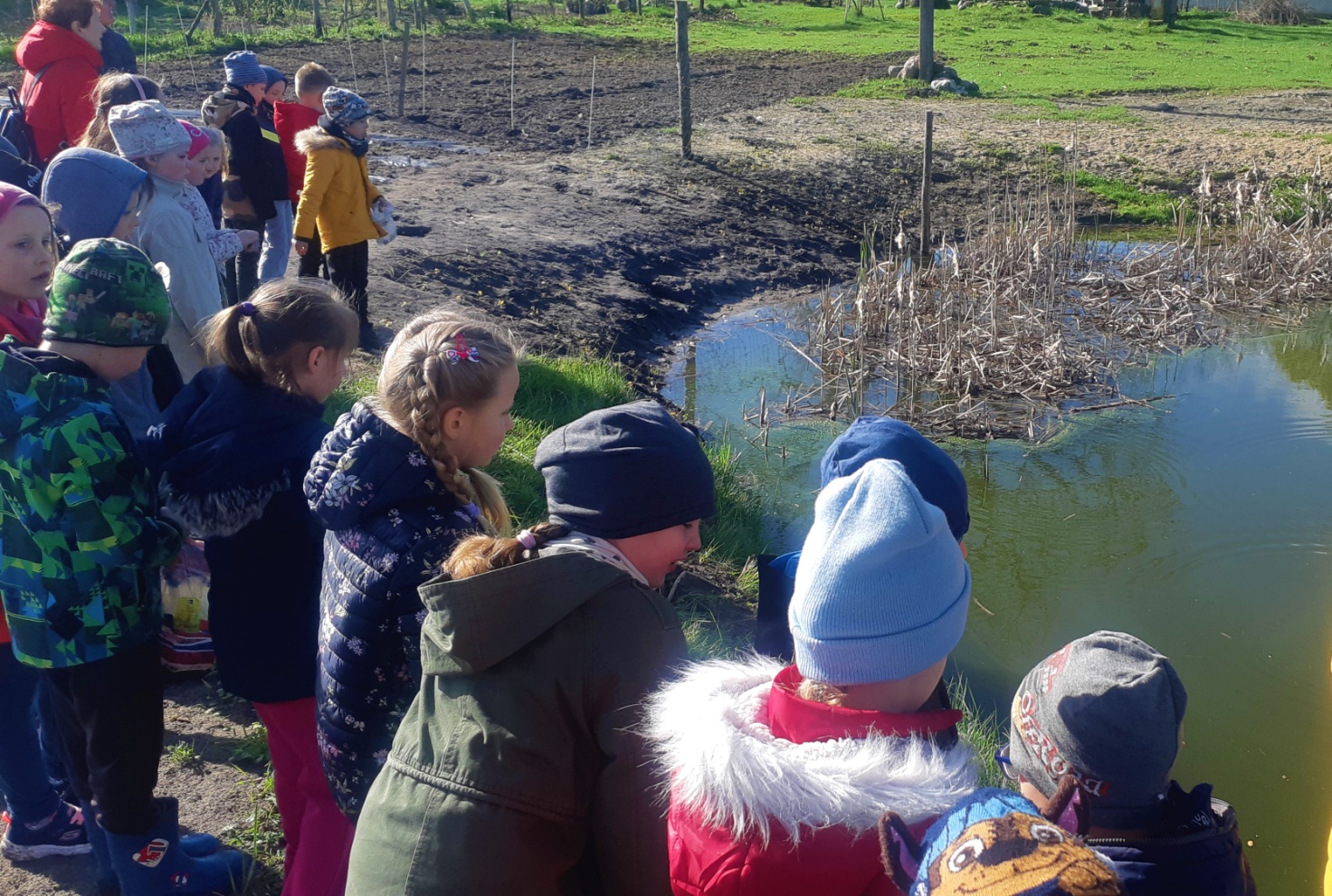 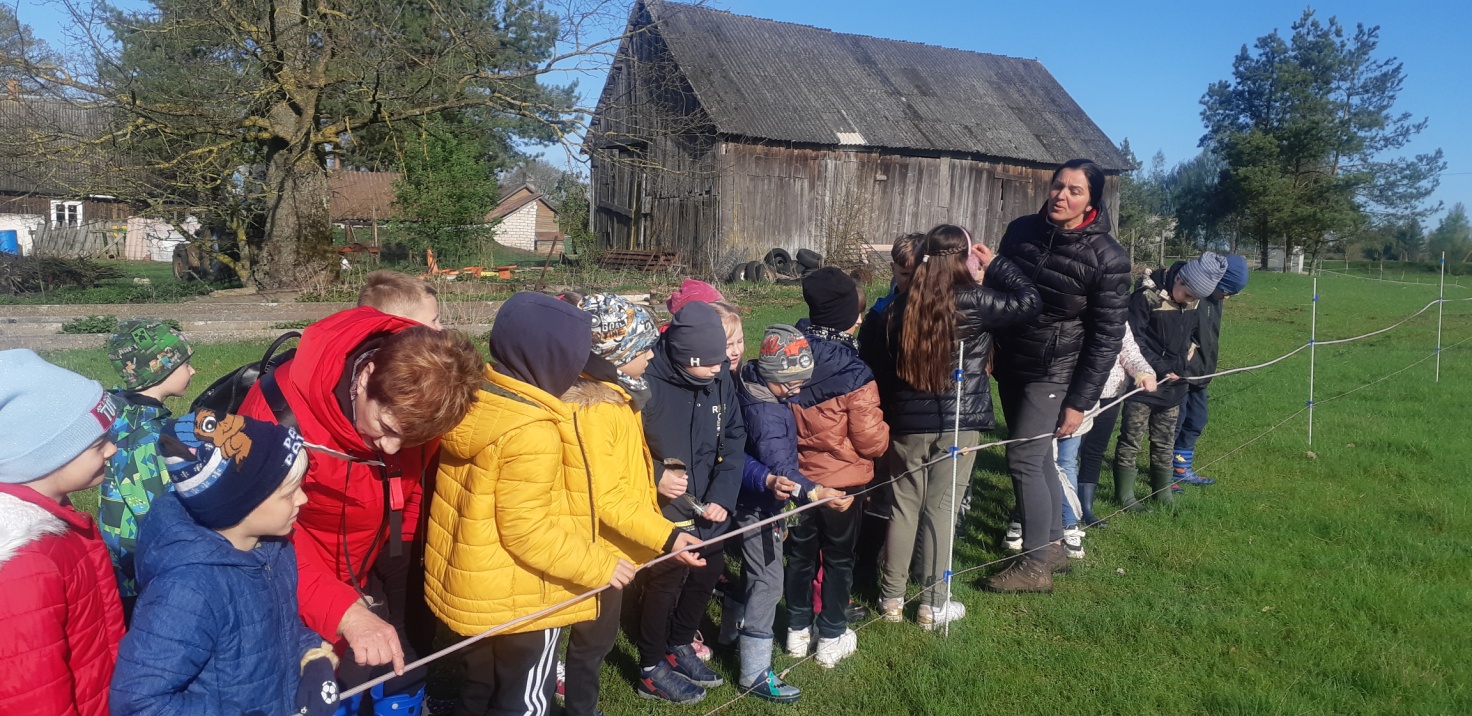 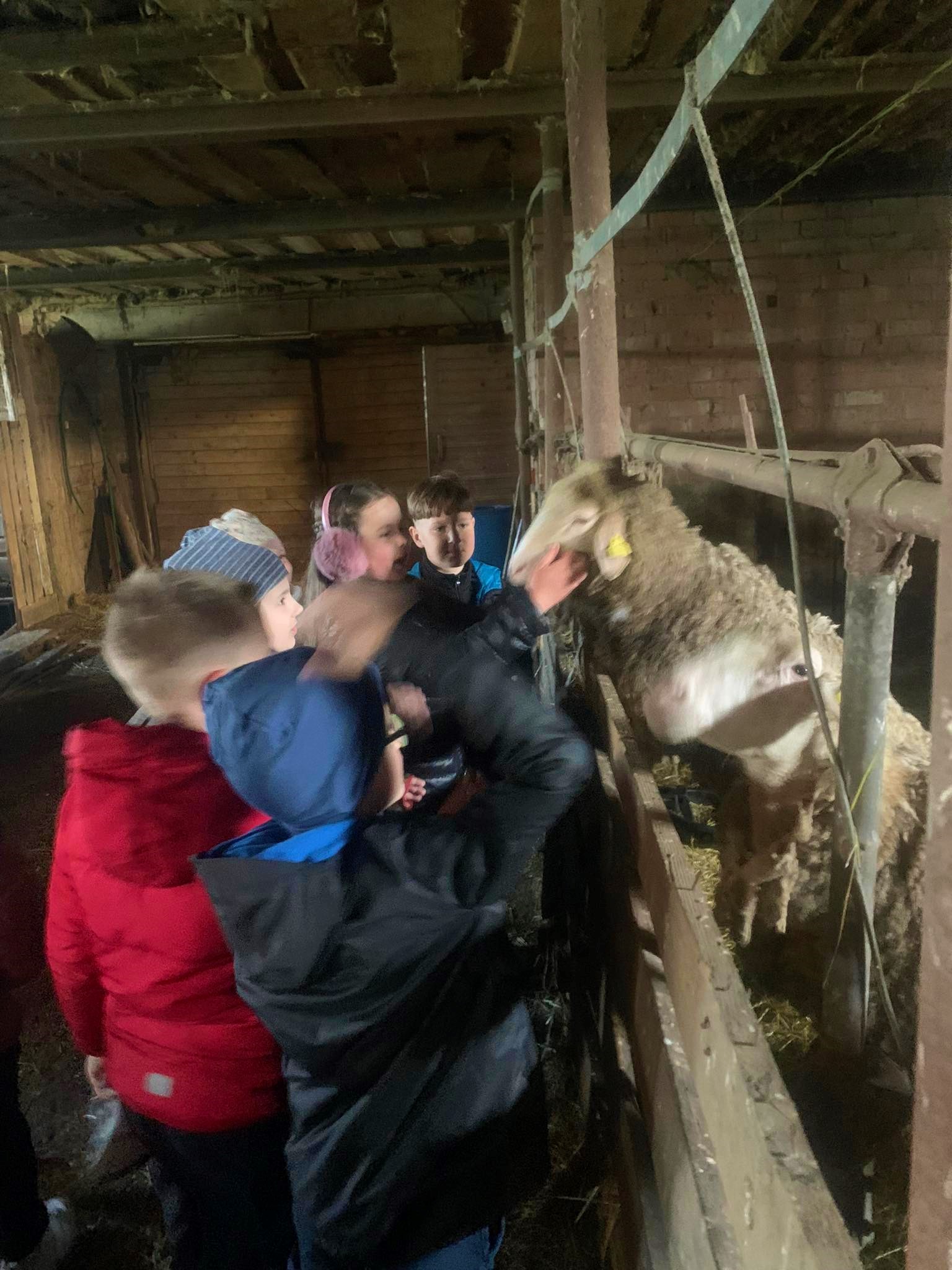 